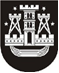 KLAIPĖDOS MIESTO SAVIVALDYBĖS TARYBASPRENDIMASDĖL KLAIPĖDOS MIESTO SAVIVALDYBĖS TURTO INVESTAVIMO, DIDINANT VIEŠOSIOS ĮSTAIGOS KLAIPĖDOS VAIKŲ LIGONINĖS DALININKo KAPITALĄ2021 m. rugsėjo 30 d. Nr. T2-216KlaipėdaVadovaudamasi Lietuvos Respublikos vietos savivaldos įstatymo 16 straipsnio 2 dalies 26 punktu, Lietuvos Respublikos valstybės ir savivaldybių turto valdymo, naudojimo ir disponavimo juo įstatymo 22 straipsnio 1 dalies 2 punktu ir 2 dalies 5, 7 ir 9 punktais, Lietuvos Respublikos viešųjų įstaigų įstatymo 13 straipsnio 3, 6 dalimis ir įgyvendindama Sprendimo investuoti valstybės ir savivaldybių turtą priėmimo tvarkos aprašo, patvirtinto Lietuvos Respublikos Vyriausybės . liepos 4 d. nutarimu Nr. 758 „Dėl Sprendimo investuoti valstybės ir savivaldybių turtą priėmimo tvarkos aprašo patvirtinimo“, nuostatas, Klaipėdos miesto savivaldybės taryba nusprendžia:1. Perduoti Klaipėdos miesto savivaldybei nuosavybės teise priklausantį finansinį turtą – 200 000,00 Eur savivaldybės, kaip steigėjos ir dalininkės, įnašą viešajai įstaigai Klaipėdos vaikų ligoninei, didinant šios viešosios įstaigos dalininkų kapitalą.2. Skelbti šį sprendimą Klaipėdos miesto savivaldybės interneto svetainėje.Savivaldybės merasVytautas Grubliauskas